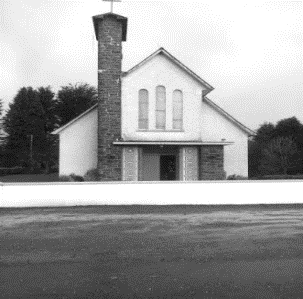 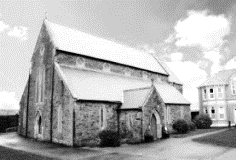 MASSES IN ST BRIGID’S CHURCH DUAGHSunday 24th September @ 11:30 amConnie McMahon Lyreacrompane Anniversary MassFriday 29th September @ 7:30 pmThomas Dillon Trieneragh, Duagh Anniversary MassJerome, Mary, Frances and Mary O Carroll Kilmorna Anniversary MassSunday 1st October @ 11:30amMASSES IN SACRED HEART CHURCH LYREACROMPANESunday 24th September @ 10:00 amSunday 1st October @ 10:00 amPatsy Canty Lyreacrompane Months MindPRIEST ON DUTY Fr Brendan Walsh 087 7913271 (emergency number only)CHURCH NOTICESRECENT DEATHS: We extend our deepest sympathies to the family of Jeremiah O Connor of Ardeen N.H Thurles & late of Toor Duagh who died during the week. LISTOWEL PARISH MISSION: led by the Redemptorist Mission Team, Limerick will take place at St. Mary’s Church, Listowel beginning at the Vigil Mass on Saturday 7th October and ending on Friday night, 13th October.  There is a comprehensive programme of events to help us all re-invigorate our faith and help us all to reconnect after a few difficult years with Covid. There are some brochures and a Poster at the back of each of our churches. See also the advert in the Advertiser this week. All are most welcome to come to each of the daily masses 7.00 a.m. or 10.30 a.m. or the evening sessions at 7.30 p.m.AUTUMN STATION DUES /OFFERINGS: Many thanks to those of you who have already dropped in your Autumn Station Offerings which help to support your priests at which are due at this time of year. which help to support your priests at this time of year are now due and are in your envelope box. Alternatively, there are some loose envelopes at the back of the church. Drop into offertory plate or Parish Office at any time throughout the month of September. Your ongoing support is much appreciated. Many thanksBOOKING OF MASSES / BAPTISMS / MARRIAGES /CERTS/ ETC FOR THE PARISH: You may do them in two ways: Book directly with the Parish Office during Office hours on Tuesday, Wednesday & Thursday from 10.00 a.m. to 1.00 p.m. Alternatively, book online by sending an email to: duagh@dioceseofkerry.ie  and the Parish Office can be in touch with you.Adoration of the Blessed SACRAMENT: takes place each Friday in Duagh Church from 3.00 p.m. in the afternoon. Public Rosary starts at 7.00 p.m. Mass starts at 7:30 p. m.COMMUNION TO THE SICK & HOUSEBOUND IN THE PARISH Should anybody require a priest to call to the Sick or Housebound at their home feel free to contact Fr. Jack at 087-1027961 or contact Fr. Declan in Listowel at 068-21188. Either one is only too happy to call to you. ThanksCOMMUNITY NOTICESKNOCKNAGOSHEL OVER 55'S Services The annual CHRISTMAS MARKET takes place on Sunday 19th November 2023 @ 12pm in Knocknagoshel Community. Call Noreen to book a table on 0863487298.HORIZONS SUMMER FEATURES on Radio Kerry every Sunday morning at 9am featuring the life stories of people across the diocese. Listen back on: www.dioceseofkerry.ie NEWSLETTER  Please take home your Newsletter with you.Any Notices for our Parish Newsletter - please email or contact the office by Wednesday at 12.00 noon before it goes to print.